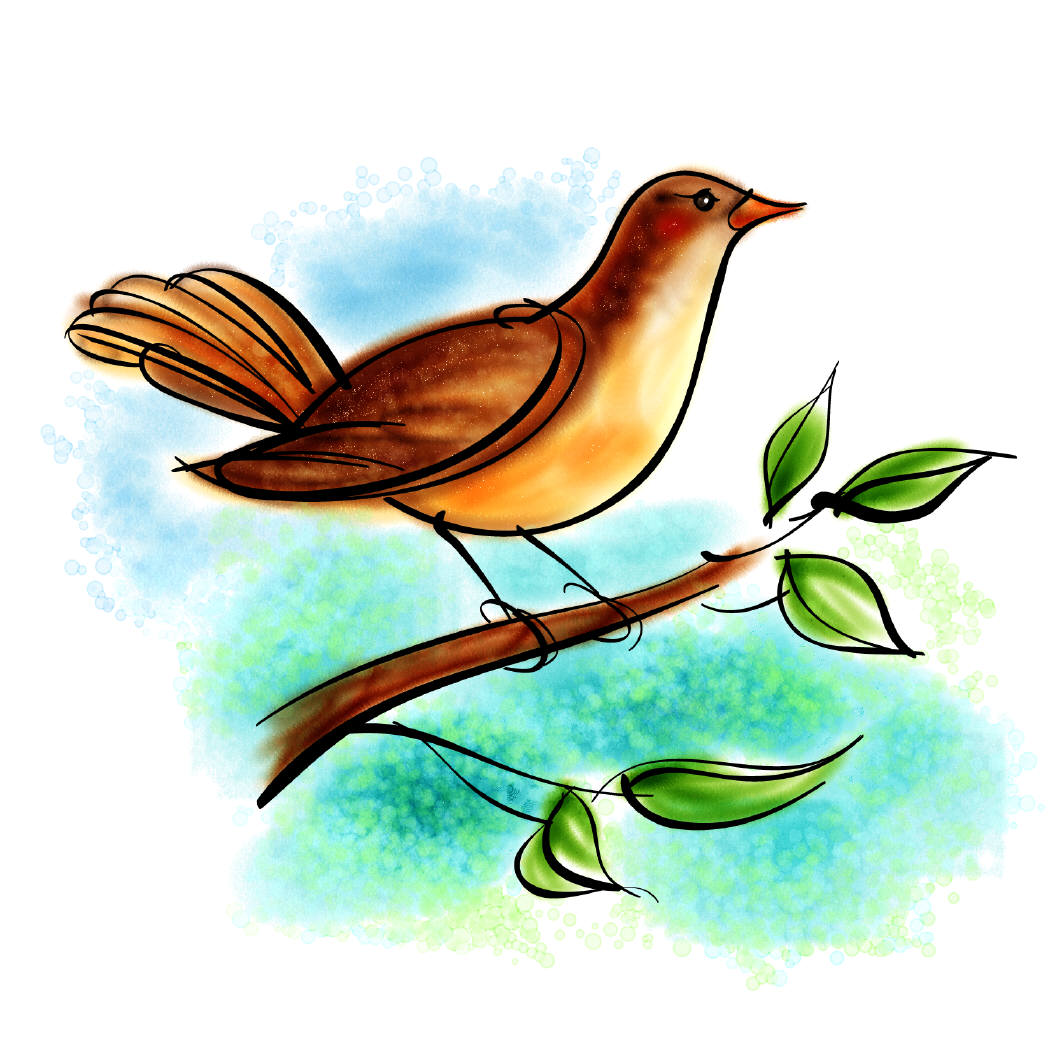 Name the one feature that makes a bird a bird according to our read aloud story.My Conclusion:________________________________________________________________________________________________________________________________________________________________________________________________________________________Name and describe the parts of a bird's body that we talked about today. (Try to write as many as you can remember.) My Conclusion:________________________________________________________________________________________________________________________________________________________________________________________________________________________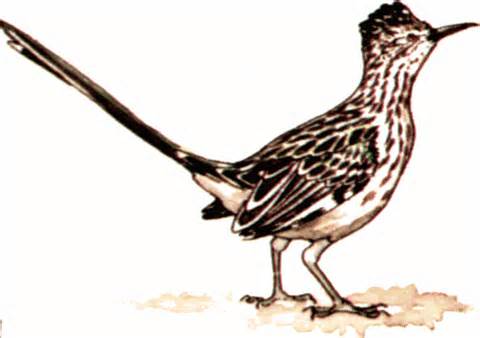 Why are beaks different shapes and sizes? Explain.My Conclusion:__________________________________________________________________________________________________________________________________________________________________What three adaptations of a bird's feathers help it fly? Explain.My Conclusion:__________________________________________________________________________________________________________________________________________________________________What is camouflage and why do birds have it?My Conclusion:____________________________________________________________________________________________________________ What are the five parts of a habitat?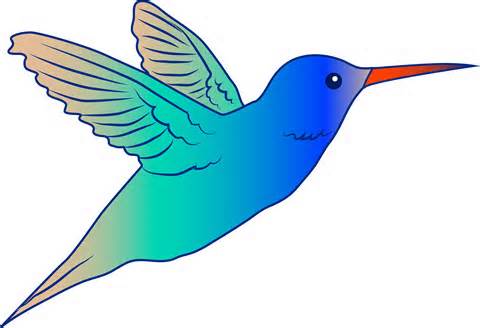 My Conclusion:________________________________________________________________________________________________________________________________________________________________________________________________________________________Describe the perfect bird habitat. (Remember to include the five parts of a habitat.)My Conclusion:________________________________________________________________________________________________________________________________________________________________________________________________________________________Why will your bird habitat attract birds?My Conclusion:________________________________________________________________________________________________________________________________________________________________________________________________________________________When do you think the first birds will come?My Conclusion:__________________________________________________________________________________________________________________________________________________________________